ПАВЛОГРАДСЬКА МІСЬКА РАДАВИКОНАВЧИЙ КОМІТЕТ  Р І Ш Е Н Н Я14.04.2021р.	                   м.Павлоград				       № 315Про  продовження строку дії договорів з перевезення пасажирів на  міських автобусних маршрутах  загального користування  у м. Павлограді Відповідно до підпункту 12 пункту «а» статті 30 та статті 40 Закону України «Про місцеве самоврядування в Україні», статтей 7, 42 Закону України «Про автомобільний транспорт», абзацу 2 пункту 29 та підпункту 1 пункту 55 постанови Кабінету Міністрів України від 03.12.2008 р. №1081 «Про затвердження Порядку проведення конкурсу з перевезення пасажирів на автобусному маршруті загального користування», зі змінами від 07.02.2018 р. №180, постанови Кабінету Міністрів України від 18.02.1997 р. №176 «Про затвердження Правил надання послуг пасажирського автомобільного транспорту», розглянувши подання сектору по роботі транспорту та зв`язку виконавчого комітету Павлоградської міської ради, на підставі заяви                ПП «Скориченко О.В.» від 28 січня 2021 року, виконавчий комітет Павлоградської міської ради ВИРІШИВ:       1. Продовжити на 5 (п’ять) років строк дії Договору № 15 від 13 травня 2016 року на перевезення пасажирів на автобусному маршруті загального користування в м. Павлоград № 10 «вул. Ст. Фронту – вул. Луганська», укладеного між виконавчим комітетом Павлоградської міської ради та                       ПП «Скориченко О.В.».2. Сектору по роботі транспорту та зв`язку виконавчого комітету  Павлоградської міської ради підготувати додаткові угоди щодо продовження строку дії Договорів на перевезення пасажирів на автобусному маршруті загального користування, зазначених у пункті 1 рішення згідно вимог чинного законодавства України.3. Відділу інформаційно-комп’ютерного забезпечення (Барсунянц) розмістити дане рішення на офіційному сайті Павлоградської міської ради.4. Контроль за виконанням рішення покласти на секретаря міської ради Остренка С.А.Міський  голова                                                                                    
А.О. Вершина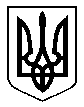 